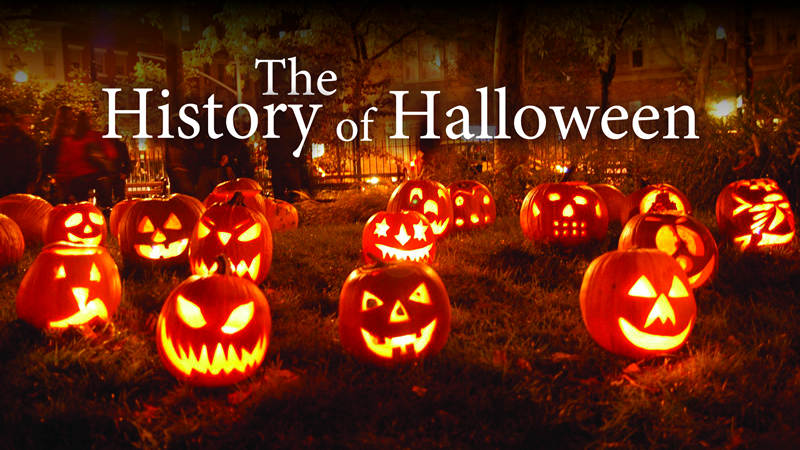 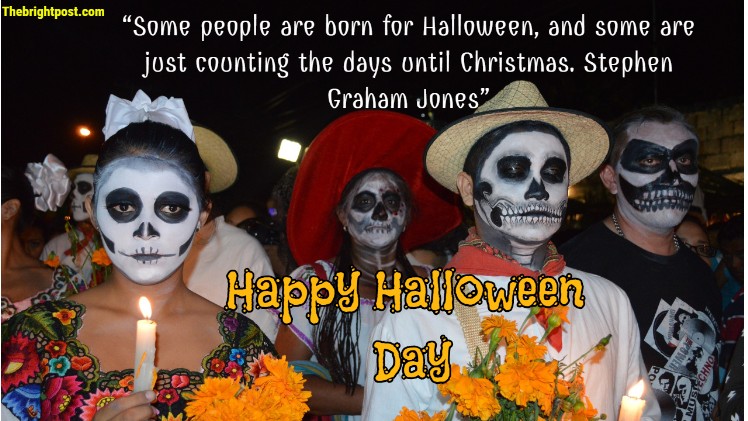 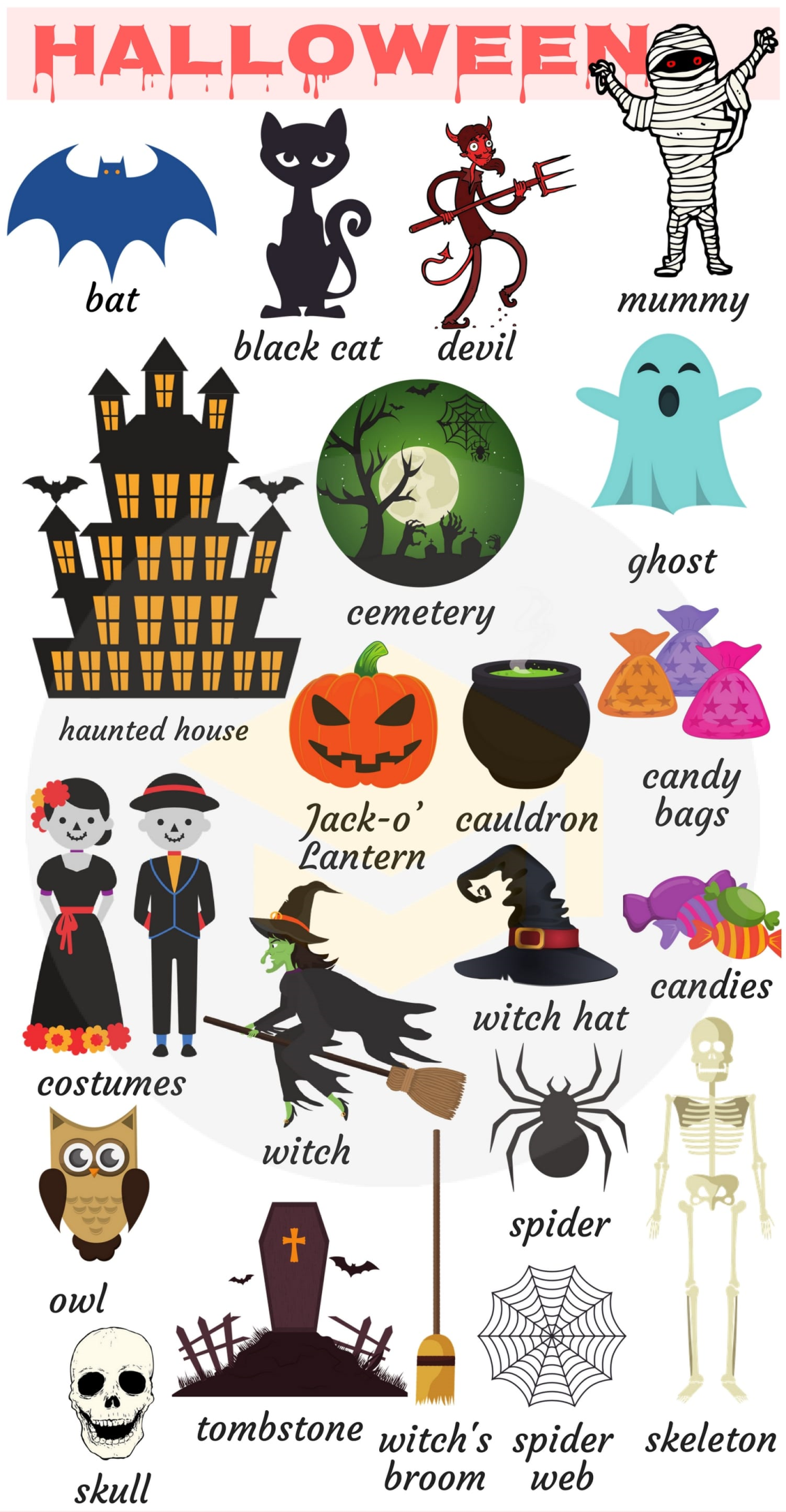 I. Quizlet.https://quizlet.com/318912004/halloween-intermediate-flash-cards/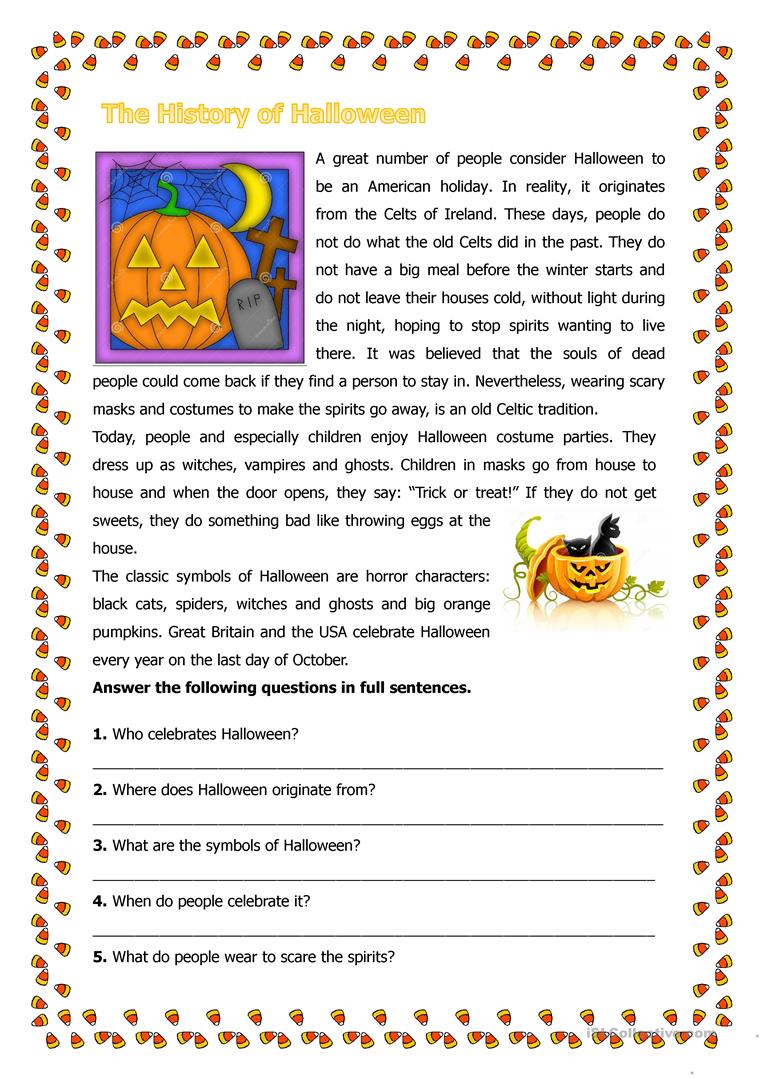 II. Match the words with their definitions.III. Match the Halloween words to their meanings.1. Carve                             a) Spooky, a scary feeling2. Ward off                        b) Keep something away like danger3. Eerie                              c) Cemetery4. Spirits                            d) Very bad, not good5. Evil                                e) To cut up6. Jack - o’- lantern           f) Scared, afraid7. Devilish                         g) To be like the devil8. Frightened                     h) Ghosts9. Casket                            i) a Halloween pumpkin10. Graveyard                    j) Coffin11. Ghastly                        k) Do magic12. Cast a spell                  l) AwfulIV. Using the vocabulary from above; complete the sentences below.1. This place is creepy and makes me feel uneasy. I don’t like             .2. Let’s go to the garden and pick out a pumpkin to for                Halloween.3. Be careful. That woman is a witch and she might            on you!4. It was               . In the old house, there were spiders and cobwebs everywhere.5. They say that if you go to a cemetery on Halloween you will see the           of dead people.6.  He’s very superstitious. He's just bought an amulet to               bad luck.7. I love to go out on Halloween and see all the funny looking                  inthe windows.8. Legend has it that vampires sleep in               .9. Turn on the lights! It’s very                    in here when it's darkV. Watch the video and answer the questions.<iframe width="560" height="315" src="https://www.youtube.com/embed/zfHETu4bjgk" frameborder="0" allow="autoplay; encrypted-media" allowfullscreen></iframe>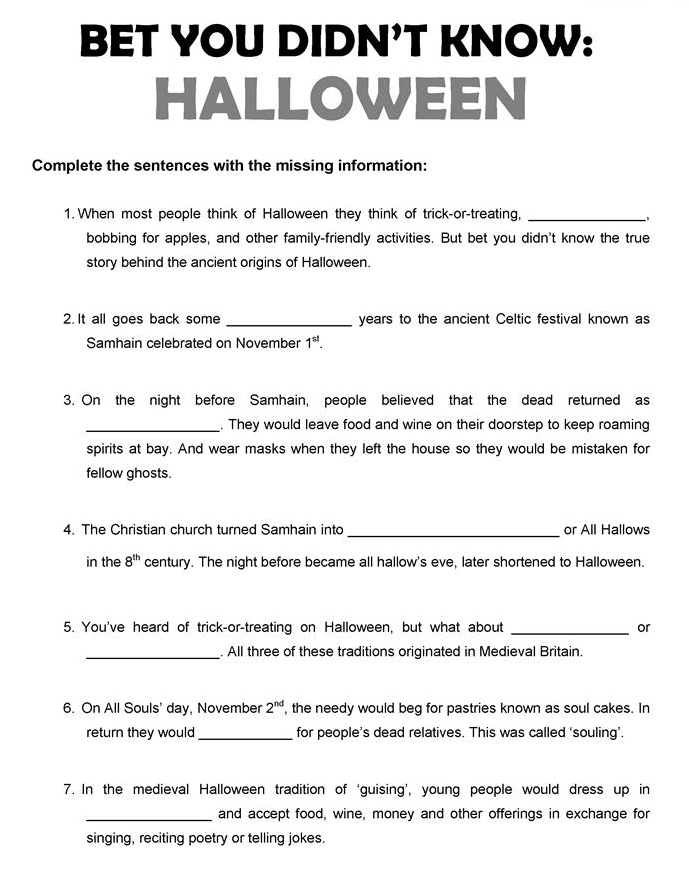 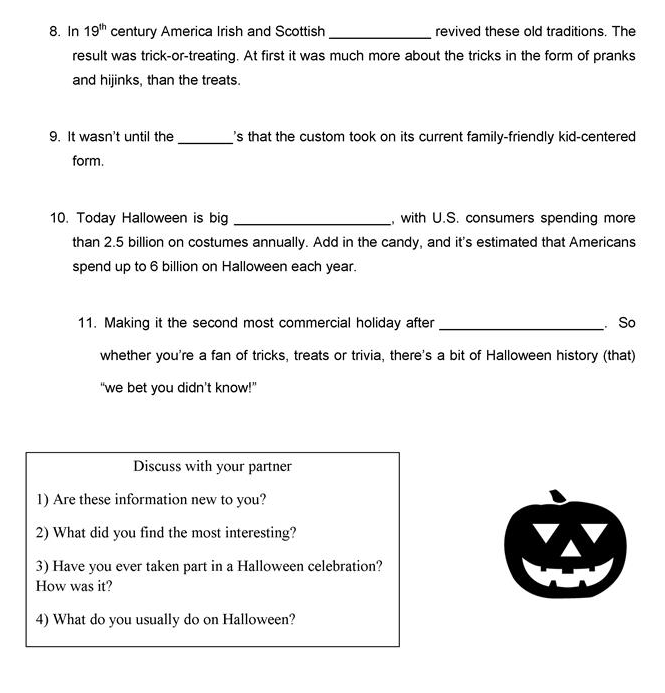 Answers:II. Match the words with their definitions.III. Match the Halloween words to their meanings.1. Carve                             a) Spooky, a scary feeling2. Ward off                        b) Keep something away like danger3. Eerie                              c) Cemetery4. Spirits                            d) Very bad, not good5. Evil                                e) To cut up6. Jack - o’- lantern           f) Scared, afraid7. Devilish                         g) To be like the devil8. Frightened                     h) Ghosts9. Casket                            i) a Halloween pumpkin10. Graveyard                    j) Coffin11. Ghastly                        k) Do magic12. Cast a spell                  l) Awful1. e   2. b   3. a   4. h    5. d   6. i   7. g   8. f   9. j   10. j   11. l   12. kIV. Using the vocabulary from above; complete the sentences below.1. This place is creepy and makes me feel uneasy. I don’t like graveyards.2. Let’s go to the garden and pick out a pumpkin to for carve Halloween.3. Be careful. That woman is a witch and she might cast a spell on you!4. It was ghastly. In the old house, there were spiders and cobwebs everywhere.5. They say that if you go to a cemetery on Halloween you will see the spirits of dead people.6.  He’s very superstitious. He's just bought an amulet to ward off bad luck.7. I love to go out on Halloween and see all the funny looking Jack - o’- lantern inthe windows.8. Legend has it that vampires sleep in caskets .9. Turn on the lights! It’s very eerie in here when it's darkskeleton             witch                 ghost               cloak          spell         warlock   haunted house            bat             broom               pumpkin          carve        potion1. a witch wears this over her clothes2. a large round orange – colored vegetable3. a woman with evil magic powers4. a witch’s form of transport5. the spirit of dead person6. small animal with wings 7. a building with ghosts8. the bones in a person’s body9. a man who practices witchcraft or magic arts10. a mixture for drinking that is supposed to have magical or poisonous effects11. to form or inscribe by cuttingskeleton             witch                 ghost               cloak          spell         warlock   haunted house            bat             broom               pumpkin          carve        potion1. a witch wears this over her clothes  –  cloak 2. a large round orange – colored vegetable  –  pumpkin 3. a woman with evil magic powers  –  witch 4. a witch’s form of transport  –  broom 5. the spirit of dead person  –  ghost 6. small animal with wings  –  bat 7. a building with ghosts – haunted house 8. the bones in a person’s body  –  skeleton 9. a man who practices witchcraft or magic arts  –  warlock 10. a mixture for drinking that is supposed to have magical or poisonous effects – potion  11. to form or inscribe by cutting  –  carve 